ПОЯСНИТЕЛЬНАЯ ЗАПИСКАк расписанию учебных занятий для 1-11-х классов МБОУ «СШ № 1»на  2019- 2020  учебный годМуниципальное бюджетное общеобразовательное учреждение «Средняя школа № 1 города Евпатории Республики Крым» реализует образовательные программы трех уровней образования:I уровень – начальное общее образование (нормативный срок освоения 4 года),    1-4 классы: 9 классов-комплектов, 248 обучающихся;II  уровень – основное общее образование (нормативный срок освоения 5 лет), 5-9 классы: 9 классов комплектов, 254 обучающихся;III уровень – среднее общее образование, (нормативный срок освоения 2 года), 10-11 классы: 2 класса-комплекта, 53 обучающихся.Общее количество обучающихся на начало 2019-2020 учебного года составляет 555 человек, 20 классов-комплектов. Освоение образовательных программ на всех уровнях образования осуществляется на базовом уровне. Коррекционных классов нет. Организация образовательного процесса в 2019-2020 учебном году строится на основе учебного плана, который является основным документом, определяющим количество часов на изучение предметов, устанавливающим максимальную нагрузку учеников. Количество часов, отведенных на освоение обучающимися основных образовательных программ соответствует БУП, состоящего из обязательной части и части, формируемой участниками образовательных отношений, в совокупности не превышает величины максимально допустимой недельной нагрузки при 5-дневной неделе на всех уровнях образования.         Учебный год в МБОУ «СШ №1» начинается 2 сентября 2019 года и завершается в соответствии со сроками его продолжительности – 22 мая 2020 года. Продолжительность учебного года для обучающихся 1 класса составляет 33 учебные недели, 2-11 классов – 34 недели. Продолжительность учебной недели составляет 5 дней. Обучение ведется на русском языке.         Продолжительность обучения по четвертям:Сроки каникул:осенние – с 31 октября 2019 года по 05 ноября 2019 года (6 дней);зимние – с 28 декабря 2019 по 08 января 2020 года (12 дней);весенние – с 18 марта 2020 года по 22 марта 2020 года (5 дней).Для обучающихся 1 классов в течение года устанавливаются дополнительные недельные каникулы с 24 февраля по 1 марта 2020 года. Для обучающихся 1-11 классов в течение года устанавливаются дополнительные весенние каникулы с 1 мая 2020 года по 4 мая 2020 года (4 дня), с 9 мая 2020 года по 11 мая 2020 года.Всего каникулярных – 30 дней.         Продолжительность урока в 1 классе – «ступенчатый режим» (в сентябре – октябре по 3 урока в день по 35 минут; в ноябре – декабре по 4 урока в день по 35 минут; январь – май уроки по 40 минут); во 2-11 классах – 45 минут (Приложение №1).          Предельно допустимая аудиторная нагрузка определяется Санитарно-эпидемиологическими правилами и нормативами СанПиН 2.4.2.2821-10 «Санитарно-эпидемиологические требования к условиям и организации обучения в общеобразовательных учреждениях», утвержденными постановлением Главного государственного санитарного врача Российской Федерации от 29.12.2010 №189 (с изменениями):1-е классы – 21 час;2-4-е классы – 23 часа;5-е классы – 29 часов;6-е классы – 30 часов;7-е классы – 32 часа;8-9-е классы – 33 часа;10-11 классы – 34 часа.Учебный план начального общего образования в МБОУ «СШ №1» разработан в соответствии с требованиями:федерального государственного образовательного стандарта начального общего образования, утвержденным приказом Министерства образования и науки Российской Федерации от 06.10.2009 №373 (в редакции приказа от 31.12.2015 №1576);  письма Министерства образования, науки и молодежи от 02.07.2019 № 01-14/1817 «Методические рекомендации по формированию учебных планов общеобразовательных организаций Республики Крым, реализующих общеобразовательные программы начального общего, основного общего и среднего общего образования на 2019-2020 учебный год»;постановления Главного государственного санитарного врача Российской Федерации от 29 декабря 2010 г. №189 «Об утверждении СанПин 2.4.2.2821-10 «Санитарно-эпидемиологические требования к условиям и организации обучения в общеобразовательных учреждениях» (с изменениями); СанПин 2.4.2.2821-10 (утвержден постановлением Главного государственного Санитарного врача Российской Федерации от 29 декабря 2010 г. №189).Учебный план НОО (https://1539.krymschool.ru/sveden/education - раздел «Учебный план») составлен в соответствии с приложением 1, представленным в примерном учебном плане начального общего образования для общеобразовательных организаций Республики Крым с русским языком обучения (5-ти дневная учебная неделя).Учебный план формируется из двух частей – обязательной части и части, формируемой участниками образовательных отношений. Обязательная часть учебного плана включает в полном объеме обязательный перечень предметов федерального государственного образовательного стандарта начального общего образования (1-4 классы). В обязательной части изучаются учебные предметы, которые реализуют основную образовательную программу начального общего образования. В соответствии с Положением о порядке выбора языка обучения (изучения) в МБОУ «СШ №1» родителями (законными представителями) обучающихся, утвержденного приказом директора МБОУ «СШ №1» от 09.01.2018г. № 57, на основании заявлений родителей (законных представителей) обучающихся учебные предметы предметной области «Родной язык и литературное чтение на родном языке» не изучаются и передаются из части учебного плана, формируемой участниками образовательных отношений.        Часть учебного плана, формируемая участниками образовательных отношений, используется для увеличения учебных часов, отводимых на изучение отдельных учебных предметов:- в 1-ых классах увеличен объем учебного времени на изучение литературного чтения на 2 часа;- во 2 – 3 классах увеличен объем учебного времени на изучение литературного чтения на 2 часа и русского языка на 1 час;- в 4 – х классах увеличен объем учебного времени на изучение русского языка на 2 часа и физической культуры на 1 час.          В соответствии с письмом Министерства образования Российской Федерации от 12.08.2002 №13-51-99/14 «О введении третьего дополнительного часа физической культуры в образовательных учреждениях Российской Федерации», Санитарно-эпидемиологическими требованиями к условиям и организации обучения в общеобразовательных учреждениях в учебный план НОО в МБОУ «СШ №1» введен третий час физической культуры.За счет часов внеурочной деятельности в 1-4 классах вводится изучение краеведческого курса «Крымоведение». При проведении занятий по английскому языку (2-4 классы) осуществляется деление классов на две группы при наполняемости 25 и более человек.Для изучения родных языков (украинского, крымскотатарского) сформированы разновозрастные группы. Преподавание и изучение языков осуществляется за счет часов внеурочной деятельности в объеме - по 1 часу в неделю.          В соответствии с федеральным государственным образовательным стандартом начального общего образования, примерными основными образовательными программами в 1-4 классах, с целью удовлетворения индивидуальных образовательных интересов, потребностей и склонностей обучающихся, организована внеурочная деятельность по основным направлениям развития личности в объеме до 10 часов в неделю в каждом классе. Для проведения занятий по внеурочной деятельности формируются группы из обучающихся одного класса, параллели или разновозрастные. Внеурочная деятельность организована по направлениям: духовно-нравственное, социальное, общеинтеллектуальное, общекультурное, спортивно-оздорвительное. Расписание внеурочной деятельности (Приложение 8).  Распределение часов внеурочной деятельности по классам:Учебный план основного общего образования в МБОУ «СШ №1» разработан в соответствии с требованиями: федерального государственного образовательного стандарта основного общего образования, утвержденным приказом Министерства образования и науки Российской Федерации от 17.12.2010 № 1897 (в ред. приказа от 31.12.2015 № 1577) (5-9 классы);письма Министерства образования, науки и молодежи от 02.07.2019 № 01-14/1817 «Методические рекомендации по формированию учебных планов общеобразовательных организаций Республики Крым, реализующих общеобразовательные программы начального общего, основного общего и среднего общего образования на 2019-2020 учебный год»;постановления Главного государственного санитарного врача Российской Федерации от 29 декабря 2010 г. № 189 «Об утверждении СанПин 2.4.2.2821-10 «Санитарно-эпидемиологические требования к условиям и организации обучения в общеобразовательных учреждениях» (с изменениями); СанПин 2.4.2.2821-10 (утвержден постановлением Главного государственного Санитарного врача Российской Федерации от 29 декабря 2010 г. № 189);         Учебный план 5-9 классов МБОУ «СШ №1» (https://1539.krymschool.ru/sveden/education - раздел «Учебный план») составлен в соответствии с приложением 5, представленным в примерном учебном плане основного общего образования (ФГОС) для общеобразовательных организаций Республики Крым с русским языком обучения (5-ти дневная учебная неделя).Учебный план формируется из двух частей – обязательной части и части, формируемой участниками образовательных отношений.Обязательная часть учебного плана включает в полном объеме обязательный перечень предметов федерального государственного образовательного стандарта основного общего образования (5-9 классы). В обязательной части изучаются учебные предметы, которые реализуют основную образовательную программу основного общего образования. В соответствии с Положением о порядке выбора языка обучения (изучения) в МБОУ «СШ №1» родителями (законными представителями) обучающихся, утвержденного приказом директора МБОУ «СШ №1» от 09.01.2018г. № 57, на основании заявлений родителей (законных представителей) обучающихся учебные предметы предметной области «Родной язык и родная литература» не изучаются и передаются из части учебного плана, формируемой участниками образовательных отношений.        Часть учебного плана, формируемая участниками образовательных отношений, используется для увеличения учебных часов, отводимых на изучение отдельных учебных предметов: - в 5 классах увеличен объем учебного времени на изучение русского языка на 1 час.   литературы на 1 час, физической культуры на 1 час; - в 6 классах увеличен объем учебного времени на изучение русского языка на 2 часа, физической культуры на 1 час; - в 7 классах увеличен объем учебного времени на изучение биологии на 1 час и предмета «Технология» на 1 час, физической культуры на 1 час; - в 8 классах увеличен объем учебного времени на изучение русского языка на 1 час, физической культуры на 1 час;  - в 9 классе увеличен объем учебного времени на изучение русского языка на 1 час.   литературы на 1 час, физической культуры на 1 час;  - в 5-8 классах введен курс «Крымоведение» по 1 часу.            Для изучения родных языков (украинского, крымскотатарского) сформированы разновозрастные группы. Преподавание и изучение языков осуществляется за счет часов внеурочной деятельности в объеме - по 1 часу в неделю.            В соответствии с федеральными государственными образовательными стандартами основного общего образования, примерными основными образовательными программами в 5-9 классах организована внеурочная деятельность по основным направлениям развития личности в объеме до 10 часов в неделю в каждом классе.Для проведения занятий по внеурочной деятельности формируются группы из обучающихся одного класса, параллели или разновозрастные. Внеурочная деятельность организована по направлениям: духовно-нравственное, социальное, общеинтеллектуальное, общекультурное, спортивно-оздоровительное. Расписание внеурочной деятельности (Приложение 8). Распределение часов внеурочной деятельности по классам:         При проведении занятий по английскому языку, предмету «Технология», по информатике осуществляется деление классов на группы при наполняемости классов 25 и более человек.Учебный план СОО в МБОУ «СШ №1 (https://1539.krymschool.ru/sveden/education - раздел «Учебный план») составлен в соответствии с приложением 29, представленном в примерном учебном плане для универсального обучения (непрофильное обучение).Учебный план формируется из трех частей – федерального компонента (базовые учебные предметы), регионального компонента и компонента общеобразовательной организации.Базовыми общеобразовательными учебными предметами являются: «Русский язык», «Литература», «Иностранный язык», «Алгебра и начала математического анализа», «Геометрия», «Информатика и ИКТ», «История», «Физическая культура», «Основы безопасности жизнедеятельности», «Обществознание (включая экономику и право)», «Физика», «Астрономия», «Химия», «Биология», «География», «Мировая художественная культура», «Технология».В 10 классе 1 час из регионального компонента выделяется для изучения предмета «Основы безопасности жизнедеятельности».Часы компонента общеобразовательной организации используются, для увеличения объема учебного времени на изучение предметов: русский язык, алгебра, биология, химия, физика в 10-11 классе (по 1 ч.).         При проведении занятий по английскому языку, предмету «Технология», по информатике, физической культуре осуществляется деление классов на группы при наполняемости классов 25 и более человек.Расписание учебных занятий МБОУ «Средняя школа № 1 города Евпатории Республики Крым» является нормативным документом, который составлен с учетом требований нормативно-правовых документов:Федеральным Законом от 29.12.2012 г. № 273-ФЗ «Об образовании в Российской Федерации» (редакция от 23.07.2013); федеральным базисным учебным планом и примерными учебными планами для образовательных учреждений Российской Федерации, реализующих программы общего образования, утвержденными приказом Министерства образования Российской Федерации от 09.03.2004 №1312 (в ред. приказа от 03.06.2011 № 1994);приказом от 09.03.2004г. № 1312 «Об утверждении федерального базисного учебного плана и примерных учебных планов для образовательных учреждений Российской Федерации, реализующих программы общего образования ((в ред. приказов Минобрнауки РФ от 20.08.2008 № 241, от 30.08.2010 № 889, от 03.06.2011 № 1994, от 01.02.2012 № 74);Постановлением Главного государственного санитарного врача Российской Федерации от 29 декабря 2010 г. №189 г. Москва «Об утверждении СанПин 2.4.2.2821-10 «Санитарно-эпидемиологические требования к условиям и организации обучения в общеобразовательных учреждениях» ;Постановлением Главного государственного санитарного врача Российской Федерации от 24 ноября 2015 г. №81 об утверждении изменений №3 в СанПиН 2.4.2.821-10 «Санитарно-эпидемиологические требования к условиям и организации обучения, содержания в общеобразовательных организациях», зарегистрированное в Минюсте России 18 декабря 2015 г. N 40154.методическими рекомендациями по формированию учебных планов общеобразовательных организаций Республики Крым, утвержденными приказом Министерства образования, науки и молодежи Республики Крым от 11.06.2015 №555 (приложениями 1-6);федеральным государственным образовательным стандартом начального общего образования, утвержденным приказом Министерства образования и науки Российской Федерации от 06.10.2009 №373 (с изменениями);примерной основной образовательной программой начального общего образования, одобренной решением федерального учебно-методического объединения по общему образованию (протокол от 08.04.2015 №1/15, в ред. протокола от 28.10.2015 №3/15);письмом Министерства образования и науки Российской Федерации от 12.05.2011 № 03-296 «Об организации внеурочной деятельности при введении федерального государственного образовательного стандарта общего образования»;письмом Министерства образования, науки и молодежи Республики Крым от 04.12.2014 № 01-14/2014 по вопросам организации внеурочной деятельности;письмом Министерства образования, науки и молодежи от 24.05.2017 № 01-14/1839 «Об учебных планах общеобразовательных организаций Республики Крым на 2017-2018 учебный год»;Распоряжение правительства РФ от 28.01.2012 № 84-р «Об утверждении плана мероприятий по введению с 2012-2013 учебного года во всех субъектах Российской Федерации комплексного учебного курса для общеобразовательных учреждений «Основы религиозных культур и светской этики»»;Приказ Минобрнауки России от 31.01.2012 № 69 «О внесении изменений в федеральный компонент государственных образовательных стандартов начального общего, основного общего и среднего (полного) общего образования, утвержденный приказом Министерства образования РФ от 05.03.2004 № 1089»;Приказ Минобрнауки России от 01.02.2012 № 74 «О внесении изменений в федеральный базисный учебный план и примерные учебные планы для образовательных учреждений РФ, реализующих программы общего образования, утвержденные приказом Министерства образования РФ от 09.03.2004 № 1312»;Приказ Минобрнауки России от 17.12.2010 № 1897 «Об утверждении и введении в действие ФГОС основного общего образования»;Учебный план МБОУ «Средняя школа №1 города Евпатории Республики Крым» на 2018-2019 учебный год;Устав школы.Обязательная недельная нагрузка обучающихся школы не превышает предельно допустимую в соответствии с требованиями СанПиН 2.4.2.2821-10. В целях предупреждения переутомления и сохранения оптимального уровня работоспособности образовательная недельная нагрузка распределена в течение учебной недели, при этом объем максимально допустимой нагрузки в течение дня составляет:для обучающихся 1 классов – 4 урока и один раз в неделю – 5 уроков, за счет урока физической культуры; (Приложение №2)для обучающихся 2-4 классов – 5 уроков; (Приложение №2)для обучающихся 5-6 классов – не более 7 уроков; (Приложение №3)для обучающихся 7-11 классов – не более 8 уроков; (Приложения №4 и №5)Расписание уроков составлено с учетом дневной и недельной умственной работоспособности обучающихся и гигиенических требований к расписанию уроков. При составлении расписания уроков была использована Шкала трудности предметов (Приложение №6) в Таблицах 1 и 2 «Постановления Главного государственного санитарного врача РФ от 29.12.2010 N 189 (ред. от 25.12.2013) "Об утверждении СанПиН 2.4.2.2821­10 "Санитарно­эпидемиологические требования к условиям и организации обучения в общеобразовательных организациях"», по которым составлены графики распределения недельной нагрузки обучающихся I, II, III уровней обучения (Приложение №7).Неодинакова умственная работоспособность обучающихся в разные дни учебной недели. Ее уровень нарастает к середине недели и остается низким в начале (понедельник) и в конце недели (пятница). Поэтому распределение учебной нагрузки в течение недели строится таким образом, чтобы наибольший ее объем приходился на вторник и среду. На эти дни в расписание уроков включены предметы, соответствующие наивысшему баллу по шкале трудности, либо со средним баллом и наименьшим баллом по шкале трудности, но в большем количестве, чем в остальные дни недели. Наибольшее количество баллов за день по сумме всех предметов приходится на вторник и (или) среду. Для предупреждения переутомления и сохранения оптимального уровня работоспособности предметы естественно-математического цикла чередуются с предметами гуманитарного цикла. В течение недели, обучающиеся имеют облегченный учебный день в четверг или пятницу (приложения №4, №5). Однако, не во всех классах соблюдаются требования СанПин. Это связано с увеличением классов-комплектов, а, следовательно, и увеличением нагрузки учителей. Химия, соответствующая высокому баллу по шкале трудности предметов, преподается учителем по совместительству. Три учителя физкультуры работают на всех 3-х уровнях образования, что не позволяет оптимально расставить уроки с наименьшим баллом.В 5, 7 классах допускаются сдвоенные уроки технологии, в 6 классах – русского языка, за счет 6 уроков в неделю по учебному плану при 5-дневной учебной неделе. Предусмотрено деление классов на группы при проведении иностранного языка в 2-А, 2-Б, 3-А, 3-Б, 4-А, 4-Б, 5-А, 5-Б, 6-А, 6-Б, 7-А, 7-Б, 8-А, 8-Б, 9-А, 11-А классах с наполняемостью более 25 человек, при проведении практических занятий по информатике и ИКТ в 7-А, 7-Б, 8-А, 8-Б, 9-А, 11-А классах и при проведении уроков технологии в 5-А, 5-Б, 6-А, 6-Б, 7-А, 7-Б классах.Внеурочная деятельность в 1-9 классах в рамках ФГОС составляет 10 часов в неделю в каждом классе. Расписание занятий внеурочной деятельности (Приложение № 8) составлено в соответствии с требованиями СанПин и согласно Положению, утвержденного приказом директора МБОУ «СШ № 1» от 07.06.2016 г. № 01-05/277-1 «Об организации внеурочной деятельности обучающихся НОО, ООО в условиях ФГОС в МБОУ «СШ № 1»». Педагог внеурочной деятельности формирует группу из обучающихся одного класса, параллели или разновозрастную группу 5-15 человек. Занятия внеурочной деятельности, предполагающие активную двигательную активность обучающихся (подвижные игры, экскурсии, хореография и т.д.), начинаются не ранее, чем через 15 минут после окончания последнего урока. Продолжительность занятия не должна превышать 45 минут. В 1-ом классе используется ступенчатая система обучения (продолжительность занятия от 35-ти минут в начале года, до 40 к концу обучения в 1-ом классе). Перемены между занятиями внеурочной деятельности должны быть продолжительностью не менее 10 минут.Названия учебных предметов в расписании соответствуют учебному плану.Приложение № 1Приложение № 2Приложение № 3 5-6-е классыПриложение № 47-8-е классыПриложение № 59, 10-11-е классыПриложение № 6Постановление Главного государственного санитарного врача РФ от 29.12.2010 N 189 (ред. от 25.12.2013) "Об утверждении СанПиН 2.4.2.2821­10 "Санитарно­эпидемиологические требования к условиям и организации обучения в общеобразовательных организациях"   к СанПиН 2.4.2.2821­10Гигиенические рекомендации к расписанию уроков.Современными научными исследованиями установлено, что биоритмологический оптимум умственной работоспособности у детей школьного возраста приходится на интервал 10 ­ 12 часов. В эти часы отмечается наибольшая эффективность усвоения материала при наименьших психофизиологических затратах организма.Поэтому в расписании уроков для обучающихся I ступени обучения образования основные предметы должны проводиться на 2 ­ 3­х уроках, а для обучающихся II и III ступени образования ­ на 2, 3, 4 уроках.Неодинакова умственная работоспособность обучающихся в разные дни учебной недели. Ее уровень нарастает к середине недели и остается низким в начале (понедельник) и в конце (пятница) недели.Поэтому распределение учебной нагрузки в течение недели строится таким образом, чтобы наибольший ее объем приходился на вторник и (или) среду. На эти дни в расписание уроков включаются предметы, соответствующие наивысшему баллу по шкале трудности (таблица 1, 2, 3 настоящего приложения) либо со средним баллом и наименьшим баллом по шкале трудности, но в большем количестве, чем в остальные дни недели. Изложение нового материала, контрольные работы следует проводить на 2 ­ 4 уроках в середине учебной недели.Предметы, требующие больших затрат времени на домашнюю подготовку, не должны группироваться в один день.При составлении расписания уроков для обучающихся начальных, средних и старших классов необходимо пользоваться таблицами 1­3, в которых трудность каждого учебного предмета ранжируется в баллах.Занятия физической культурой рекомендуется предусматривать в числе последних уроков. После уроков физической культуры не проводятся уроки с письменными заданиями и контрольные работы.При правильно составленном расписании уроков наибольшее количество баллов за день по сумме всех предметов должно приходиться на вторник и (или) среду.Таблица 1Шкала трудности предметов для 1­4 классовТаблица 2Шкала трудности учебных предметов, изучаемых в 5­9 классахТаблица 3Шкала трудности учебных предметов, изучаемых в 10­11 классахПриложение №7Уровни распределения недельной нагрузки обучающихся I  уровня МБОУ "СШ №1"на 2019-2020 учебный год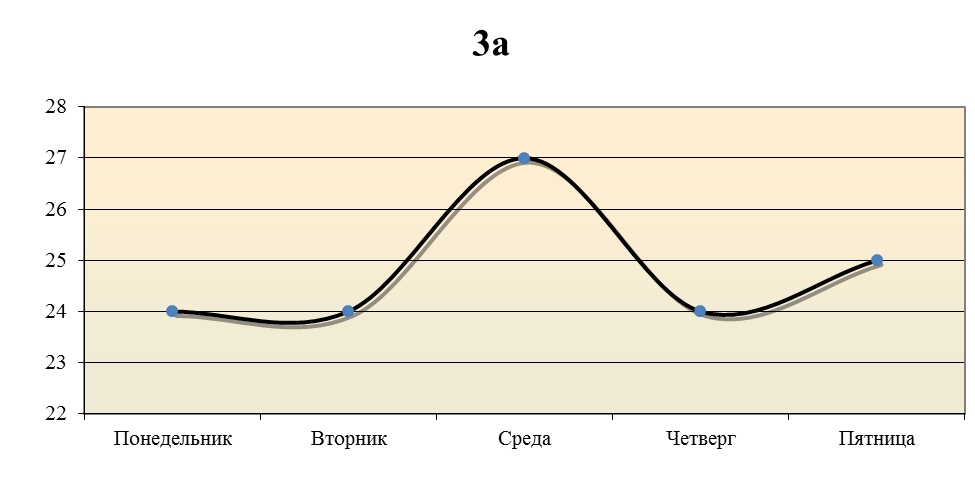 Уровни распределения недельной нагрузки обучающихся II  уровня МБОУ "СШ №1"на 2019-2020 учебный годУровни распределения недельной нагрузки обучающихся III  уровня МБОУ "СШ №1"на 2019-2020 учебный годЗаместитель директора по ИКТ                                                                      Н.М. СимоноваI четверть«02» сентября 2019 года – «30» октября 2019 годаII четверть«06» ноября 2019 года –       «27» декабря 2019 годаIII четверть«09» января 2020 года – «17» марта 2020 годаIV четверть«23» мпрта 2020года – «22» мая 2020 годаНаименование1а1б2а2б3а3б3в4а4бКрымоведение111111111Занимательная математика2В мире слов21Планета знаний1Ловкие, смелые, умелые111111111Серебряный мяч11Дорожная азбука1111111Творческая мастерская111111111Мир вокального искусства111111111Ритмика и хореография111111111Занимательный русский язык111Умники и умницы11111Нестандартные формы ИЗО22Эрудит22221Секреты орфографии2Легкий английский1Английский это легко11Увлекательный космос22222Планета буквознаек1Книжное царство111111Радужный мир1Дорога добра2Веселый английский111Олимпиадная математика1Чтение с увлечением2ОБЖ11Мир удивительной информатики11111Украинский язык111111111Севимли тилимиз111111111Наименование5а5б6а6б7а7б8а8б9аСоздаем игры1111Занимательный русский язык11111Наглядная геометрия11Мастерская добрых дел1Мир вокального искусства11111111Умелые ручки222222Основы безопасности жизнедеятельности11Ловкие, смелые, умелые1111Театр на английском языке11Основы православной культуры11Я – гражданин России1Я в мире, мир во мне1Азбука хореографии111111111Старт в физику11Меракълы грамматика111111111Первое знакомство с Францией11Творческая мастерская111111Путь к успеху12Увлекательная история11Дорожная азбука1111Юные пожарные22Защитник Отечества2222222Уроки нравственности русской и зарубежной литературы11Увлекательный космос11Английский для каждого111Старт в химию11ОДНКНР11Олимпиец11Украинский язык111111111Анимационные технологии1111Стрелок333333Умелое перышко11Занимательная грамматика11Химия вокруг нас11Основы туризма и краеведение11Занимательный английский11Занимательная биология111Серебряный мяч11111Город мастеров1Журналистика111111Мир человека11Юные друзья ПДД11Крымоведение1Мир вокруг нас1Математика для каждого11Логические задачи по математике1Найди свой путь1Страна чудес английского языка11Физика в быту11Путь к профессии1Путешествие к экзопланетам1Заочное путешествие по заповедным местам Крыма11Родной крайРАСПИСАНИЕ ЗВОНКОВ МБОУ «СШ №1»для 2-11-х классовРАСПИСАНИЕ ЗВОНКОВ МБОУ «СШ №1»для 2-11-х классовРАСПИСАНИЕ ЗВОНКОВ МБОУ «СШ №1»для 2-11-х классов№ урокаВремяДлительность перемены1 урок8.30 – 9.1510 мин.2 урок9.25 – 10.1020 мин.3 урок10.30 – 11.1520 мин.4 урок11.35 – 12.2010 мин.5 урок12.30 – 13.1510 мин.6 урок13.25 – 14.1010 мин.7 урок14.20 – 15.05РАСПИСАНИЕ ЗВОНКОВ МБОУ «СШ №1»для 1-х классов на I полугодиеРАСПИСАНИЕ ЗВОНКОВ МБОУ «СШ №1»для 1-х классов на I полугодиеРАСПИСАНИЕ ЗВОНКОВ МБОУ «СШ №1»для 1-х классов на I полугодие№ урокаВремяДлительность перемены1 урок8.30 – 9.052 урок9.25 – 10.003 урок10.30 – 11.054 урок11.35 – 12.10РАСПИСАНИЕ ЗВОНКОВ МБОУ «СШ №1»для 1-х классов на II полугодиеРАСПИСАНИЕ ЗВОНКОВ МБОУ «СШ №1»для 1-х классов на II полугодиеРАСПИСАНИЕ ЗВОНКОВ МБОУ «СШ №1»для 1-х классов на II полугодие№ урокаВремяДлительность перемены1 урок8.30 – 9.102 урок9.25 – 10.053 урок10.30 – 11.104 урок11.35 – 12.155 урок12.30 – 13.10Согласовано                                                  Председатель ППО                                                                          _________________Л.Ю. Мамедова "30" августа  2019 г.Расписание учебных занятий 1-4 классовмуниципального бюджетного общеобразовательного учреждения"Средняя школа № 1 города Евпатории Республики Крым" на 2019- 2020 учебный годУтверждено                                                                                                                                                                           Директор МБОУ "СШ №1"                                                                                                                  ______________Э.М. Леонова                                                                                                                                                   "30" августа 2019 г. приказ № 6411-А1-Б2-А2-Б3-А3-Б3-В4-А4-БПонедельник1Литературное чтениеЛитературное чтениеФизическая культураРусский языкЛитературное чтениеЛитературное чтениеЛитературное чтениеАнглийский языкРусский язык1ПонедельникПонедельник2Русский языкФизическая культураРусский языкФизическая культураМатематикаРусский языкМатематикаМатематикаАнглийский язык2ПонедельникПонедельник3Физическая культураМатематикаМатематикаОкружающий мирРусский языкМатематикаРусский языкРусский языкМатематика3ПонедельникПонедельник4Окружающий мирРусский языкАнглийский языкМатематикаИЗОФизическая культураОкружающий мирФизическая культураТехнология4ПонедельникПонедельник5Литературное чтениеФизическая культураОкружающий мирФизическая культура5ПонедельникПонедельник66ПонедельникВторник1Литературное чтениеОкружающий мирРусский языкЛитературное чтениеФизическая культураЛитературное чтениеЛитературное чтениеРусский языкМатематика1ВторникВторник2МатематикаМатематикаМатематикаРусский языкРусский языкАнглийский языкФизическая культураМатематикаРусский язык2ВторникВторник3МузыкаРусский языкОкружающий мирМатематикаМатематикаМатематикаМатематикаЛитературное чтениеЛитературное чтение3ВторникВторник4Русский языкМузыкаЛитературное чтениеТехнологияОкружающий мирФизическая культураАнглийский языкОкружающий мирОкружающий мир4ВторникВторник5ИЗОАнглийский языкТехнологияРусский языкРусский язык5ВторникВторник66ВторникСреда1Литературное чтениеЛитературное чтениеФизическая культураЛитературное чтениеЛитературное чтениеЛитературное чтениеЛитературное чтениеРусский языкРусский язык1СредаСреда2Русский языкМатематикаРусский языкФизическая культураМатематикаРусский языкМатематикаМатематикаАнглийский язык2СредаСреда3МатематикаФизическая культураМатематикаОкружающий мирАнглийский языкМатематикаРусский языкФизическая культураФизическая культура3СредаСреда4Физическая культураРусский языкЛитературное чтениеМатематикаРусский языкОкружающий мирМузыкаОкружающий мирМатематика4СредаСреда5ТехнологияИЗОТехнологияРусский языкИЗОМузыкаЛитературное чтение5СредаСреда66СредаЧетверг1Литературное чтениеЛитературное чтениеАнглийский языкЛитературное чтениеФизическая культураЛитературное чтениеЛитературное чтениеРусский языкМатематика1ЧетвергЧетверг2Русский языкРусский языкРусский языкАнглийский языкРусский языкМатематикаРусский языкАнглийский языкМузыка2ЧетвергЧетверг3МатематикаМатематикаФизическая культураРусский языкМатематикаМузыкаМатематикаЛитературное чтениеРусский язык3ЧетвергЧетверг4ИЗОФизическая культураОкружающий мирФизическая культураЛитературное чтениеРусский языкТехнологияИЗООкружающий мир4ЧетвергЧетверг5ИЗОМузыкаТехнологияФизическая культураОРКСЭ5ЧетвергЧетверг66ЧетвергПятница1Физическая культураЛитературное чтениеМузыкаЛитературное чтениеОкружающий мирРусский языкОкружающий мирМатематикаРусский язык1ПятницаПятница2МатематикаРусский языкМатематикаРусский языкАнглийский языкФизическая культураРусский языкФизическая культураЛитературное чтение2ПятницаПятница3Русский языкОкружающий мирРусский языкМатематикаРусский языкАнглийский языкАнглийский языкЛитературное чтениеОРКСЭ3ПятницаПятница4Окружающий мирТехнологияЛитературное чтениеМузыкаЛитературное чтениеИЗОФизическая культураРусский языкИЗО4ПятницаПятница5ТехнологияФизическая культура5ПятницаПятница66ПятницаСогласовано                                                  Председатель ППО                                                                          _________________Л.Ю. Мамедова "30" августа  2019 г.Расписание учебных занятий 5-11 классовмуниципального бюджетного общеобразовательного учреждения"Средняя школа № 1 города Евпатории Республики Крым" на 2019- 2020 учебный годУтверждено                                                                                                                                                                           Директор МБОУ "СШ №1"                                                                                                                  ______________Э.М. Леонова                                                                                                                                                   "30" августа 2019 г. приказ № 641День#5-А5-А5-Б5-Б6-А6-А6-Б6-Б#ДеньДень#ПредметКаб.ПредметКаб.ПредметКаб.ПредметКаб.#ДеньПонедельник1Физическая  культура Иностранный язык (английский)45/ 58Математика47ИЗО171ПонедельникПонедельник2Крымоведение 37Математика36Музыка40Литература382ПонедельникПонедельник3История России. Всеобщая история37Физическая  культура Русский язык38Музыка403ПонедельникПонедельник4Математика36История России. Всеобщая история37ТехнологияРусский язык384ПонедельникПонедельник5Русский язык38Русский язык45ТехнологияМатематика475ПонедельникПонедельник6Музыка40Литература38Иностранный язык (английский)16/ 586ПонедельникПонедельник77ПонедельникВторник1Литература38Литература45История России. Всеобщая история37Иностранный язык (английский)16/ 581ВторникВторник2Русский язык38Русский язык45Математика47Физическая  культура 2ВторникВторник3Иностранный язык (английский)44/ 58Физическая  культура Русский язык38Математика473ВторникВторник4Математика36Биология 44Иностранный язык (английский)16/ 58Русский язык384ВторникВторник5Физическая  культура География40Биология44Русский язык385ВторникВторник6География38Математика36Физическая культураБиология446ВторникВторник77ВторникСреда1ТехнологияЛитература45Математика47Литература381СредаСреда2ТехнологияРусский язык45ИЗО40Русский язык382СредаСреда3Иностранный язык (английский)56/ 58Математика36Русский язык38Математика473СредаСреда4Математика36Иностранный язык (английский)56/ 58Русский язык38История России. Всеобщая история374СредаСреда5Русский язык38ТехнологияФизическая культураКрымоведение375СредаСреда6ИЗО40ТехнологияКрымоведение37Физическая  культура 6СредаСреда77СредаЧетверг1Литература38Музыка40Математика47Обществознание371ЧетвергЧетверг2Русский язык38История России. Всеобщая история37География62Математика472ЧетвергЧетверг3История России. Всеобщая история37Математика36Иностранный язык (английский)16/ 58Русский язык383ЧетвергЧетверг4Математика36Русский язык45Обществознание37Литература384ЧетвергЧетверг5Биология44ОДНКНР45Русский язык38География625ЧетвергЧетверг6ОДНКНР44Крымоведение 37Литература38Иностранный язык (английский)16/ 586ЧетвергЧетверг77ЧетвергПятница1Литература38ИЗО44Физическая культураИстория России. Всеобщая история371ПятницаПятница2Иностранный язык (английский)Математика36История России. Всеобщая история37Литература382ПятницаПятница3Русский язык38Иностранный язык (английский)44/ 58Математика47Физическая  культура 3ПятницаПятница4Физическая  культура Русский язык45Иностранный язык (английский)16/ 58Математика474ПятницаПятница5Математика36Литература45Русский язык38Технология5ПятницаПятница6Физическая культураЛитература38Технология6ПятницаПятница77ПятницаСогласовано                                                  Председатель ППО                                                                          _________________Л.Ю. Мамедова "30" августа  2019 г.Расписание учебных занятий 5-11 классовмуниципального бюджетного общеобразовательного учреждения"Средняя школа № 1 города Евпатории Республики Крым" на 2019- 2020 учебный годУтверждено                                                                                                                                                                           Директор МБОУ "СШ №1"                                                                                                                  ______________Э.М. Леонова                                                                                                                                                   "30" августа 2019 г. приказ № 641День#7-А7-А7-Б7-Б8-А8-А8-Б8-Б#ДеньДень#ПредметКаб.ПредметКаб.ПредметКаб.ПредметКаб.#ДеньПонедельник1Музыка40Крымоведение37Крымоведение46ОБЖ1ПонедельникПонедельник2Биология44ИЗО17Иностранный язык (английский)57/ 58География392ПонедельникПонедельник3Иностранный язык (английский)57/ 58Русский язык45Алгебра36Иностранный язык (английский)44/ 583ПонедельникПонедельник4Алгебра 47Иностранный язык (английский)16/ 57География40Биология444ПонедельникПонедельник5Крымоведение37География40Биология44Алгебра365ПонедельникПонедельник6Информатика       1 гр.56Алгебра47Литература39Физическая культура6ПонедельникПонедельник7Литература45Физическая культураЛитература397ПонедельникВторник1Информатика       2 гр.56Биология44История России. Всеобщая история36Химия171ВторникВторник2Физика46Музыка40Химия17Геометрия362ВторникВторник3История России. Всеобщая история37Физическая культураФизика46Крымоведение393ВторникВторник4География46История России. Всеобщая история37Русский язык39История России. Всеобщая история624ВторникВторник5Алгебра 47Физика46Геометрия36Русский язык395ВторникВторник6Физическая культураИностранный язык (английский)16/ 57ОБЖИнформатика      1 гр. 566ВторникВторник7Русский язык45География38Физическая культура7ВторникСреда1ИЗО40История России. Всеобщая история37Иностранный язык (английский)57/ 58Русский язык391СредаСреда2Геометрия47Биология44Русский язык39Иностранный язык (английский)58/ 562СредаСреда3Биология44Русский язык45ТехнологияХимия173СредаСреда4Русский язык45Алгебра47Химия17Тенология4СредаСреда5Физическая культураГеометрия47Алгебра36Физика465СредаСреда6Иностранный язык (английский)57/ 58Физическая культураИнформатика       1 гр.56Физическая культура6СредаСреда7Литература45Информатика, 1 гр.56Алгебра367СредаЧетверг1ТехнологияРусский язык45Литература39Биология441ЧетвергЧетверг2ТехнологияФизика46Биология44Литература392ЧетвергЧетверг3Алгебра 47Литература45История России. Всеобщая история44Русский язык393ЧетвергЧетверг4География62Иностранный язык (английский)16/ 57Иностранный язык (английский)57/ 58История России. Всеобщая история394ЧетвергЧетверг5Физика46Обществознание37Русский язык39Иностранный язык (английский)56/ 585ЧетвергЧетверг6Русский язык45Информатика, 2 гр.56География62Геометрия366ЧетвергЧетверг7Обществознание37Геометрия36География627ЧетвергПятница1Русский язык45Физическая культураОбществознание39Информатика        2 гр. 561ПятницаПятница2Геометрия47Русский язык45Музыка40Физика462ПятницаПятница3Литература45ТехнологияАлгебра36Музыка403ПятницаПятница4Физическая культураТехнологияФизика46Русский язык394ПятницаПятница5История России. Всеобщая история37Геометрия47Русский язык39Обществознание465ПятницаПятница6Иностранный язык (английский)57/ 58Алгебра47Физическая культураАлгебра366ПятницаПятница7Информатика           2 гр.56Физическая культура7ПятницаСогласовано                                                  Председатель ППО                                                                          _________________Л.Ю. Мамедова "30" августа  2019 г.Расписание учебных занятий 5-11 классовмуниципального бюджетного общеобразовательного учреждения"Средняя школа № 1 города Евпатории Республики Крым" на 2019- 2020 учебный годУтверждено                                                                                                                                                                           Директор МБОУ "СШ №1"                                                                                                                  ______________Э.М. Леонова                                                                                                                                                   "30" августа 2019 г. приказ № 641День#9-А9-А10-А11-А#ДеньДень#ПредметКаб.ПредметКаб.ПредметКаб.#ДеньПонедельник1География39Физическая культураБиология441ПонедельникПонедельник2Алгебра47История46ОБЖ2ПонедельникПонедельник3Геометрия47География39Физика463ПонедельникПонедельник4ОБЖФизика46Литература394ПонедельникПонедельник5Физическая культураЛитература39Иностранный язык (английский)16/ 575ПонедельникПонедельник6Русский язык45Биология44География466ПонедельникПонедельник7Информатика      1 гр.56Алгебра и начала математического анализа477ПонедельникВторник1Алгебра47Литература39Астрономия461ВторникВторник2Биология44Русский язык39История372ВторникВторник3Химия17Алгебра и начала математического анализа36Иностранный язык (английский)16/ 573ВторникВторник4Литература45Химия17Геометрия474ВторникВторник5Иностранный язык (английский)56/ 58ОБЖФизическая культура5ВторникВторник6Русский язык45Иностранный язык (английский)58Алгебра и начала математического анализа476ВторникВторник7Информатика   2гр.56Русский язык397ВторникСреда1Химия17Биология44Информатика и ИКТ 1 гр.561СредаСреда2История России. Всеобщая история46Геометрия36Обществознание372СредаСреда3Иностранный язык (английский)16/ 58Физика46Русский язык393СредаСреда4Физика46История44Литература394СредаСреда5Литература45Обществознание39Химия175СредаСреда6Русский язык45Алгебра и начала математического анализа36Биология446СредаСреда7Иностранный язык (английский)58МХК407СредаЧетверг1География62Физическая культураИнформатика и ИКТ 2 гр.561ЧетвергЧетверг2Литература45Геометрия36Физическая культура2ЧетвергЧетверг3Физическая культураИнформатика и ИКТ56Физика463ЧетвергЧетверг4Биология44МХК40Геометрия474ЧетвергЧетверг5Алгебра47Алгебра и начала математического анализа36Иностранный язык (английский)16/ 575ЧетвергЧетверг6Геометрия47Физика46Русский язык396ЧетвергЧетверг7Русский язык45Русский язык39Алгебра и начала математического анализа477ЧетвергПятница1Физика46Иностранный язык (английский)58Алгебра и начала математического анализа471ПятницаПятница2История России. Всеобщая история39Физическая культураТехнология2ПятницаПятница3Физическая культураОбществознание39Обществознание373ПятницаПятница4Обществознание38Алгебра и начала математического анализа36История374ПятницаПятница5Иностранный язык (английский)16/ 57Химия17Физическая культура5ПятницаПятница6Русский язык45Литература39Химия176ПятницаПятница7Литература45Технология Литература397ПятницаОбщеобразовательные предметыКоличество баллов (ранг трудности)Математика8Русский (национальный, иностранный язык)7Природоведение, информатика6Русская (национальная) литература5История (4 классов)4Рисование и музыка3Труд2Физическая культура1Общеобразовательные предметыКоличество баллов (ранг трудности)Количество баллов (ранг трудности)Количество баллов (ранг трудности)Количество баллов (ранг трудности)Количество баллов (ранг трудности)Общеобразовательные предметы5 класс6 класс7 класс8 класс9 классХимия131012Геометрия12108Физика8913Алгебра1097Экономика11Черчение54Мировая художественная культура (МХК)855Биология108777Математика1013Иностранный язык9111089Русский язык8121176Краеведение7955Природоведение78География7665Граждановедение6995История586810Ритмика44Труд43214Литература46447ИЗО3313Физическая культура34222Экология33361Музыка2111Информатика410477ОБЖ12333Общеобразовательные предметыКоличество баллов (ранг трудности)Общеобразовательные предметыКоличество баллов (ранг трудности)Физика12Информатика, Экономика6Геометрия, Химия11История, Обществознание, МХК5Алгебра10Астрономия4Русский язык9География, Экология3Литература, иностранный язык8ОБЖ, Краеведение2Биология7Физическая культура1